NÄKYMÄTÖN ENEMMISTÖ – perusopasKatsaus sokeisiin ja näkövammaisiin henkilöihin työvoiman ulkopuolellaTekijätPhilippa Simkiss ja Fred Reid2013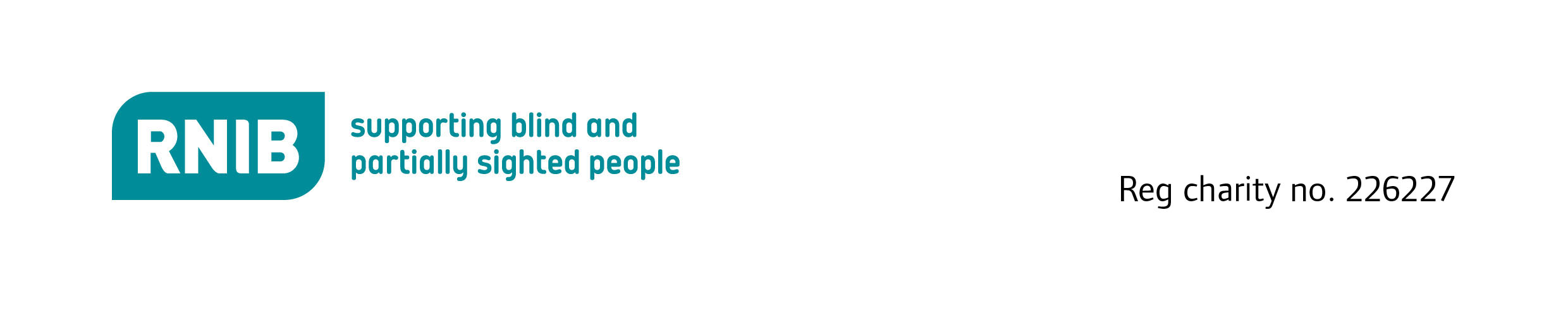 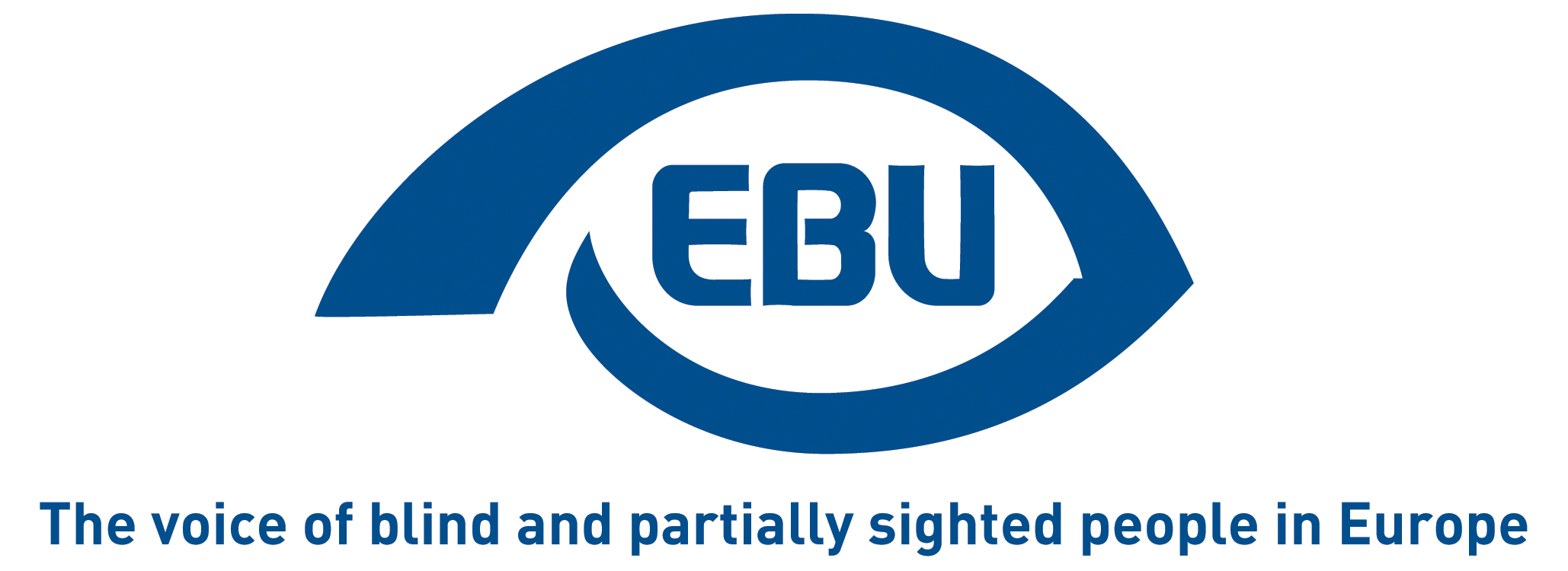 Ketkä kuuluvat näkymättömään enemmistöön?Työvoimaan kuuluvat henkilöt, jotka ovat työelämässä, ja henkilöt, jotka ovat työttömiä mutta jotka etsivät aktiivisesti töitä. Näihin kahteen ryhmään kuulumattomat henkilöt ovat työvoiman ulkopuolella.Sokeat ja näkövammaiset henkilöt työskentelevät erilaisissa ammateissa koko EU:n alueella, mutta EBU on kerännyt tietoa, jonka perusteella työvoiman ulkopuolella olevien määrä on suuri tässä ryhmässä Euroopan unionin maissa. Määrä vaihtelee noin 40 prosentista 80 prosenttiin. EBU on tilannut useita perusteellisia raportteja, joita tukevat yhteisön työllisyyttä ja sosiaalista yhteisvastuullisuutta edistävä Progress-ohjelma sekä Ison-Britannian näkövammaisten järjestö Royal National Institute of Blind People.Nämä raportit ovat saatavana EBU:n verkkosivustolla, ja ne esittävät todisteita siitä, että tämä työvoiman ulkopuolella olevien sokeiden ja näkövammaisten henkilöiden ryhmä muodostaa ”näkymättömän enemmistön” koko EU:n alueella.Kenen on tiedettävä näkymättömästä enemmistöstä?Tämä ryhmä koostuu suurimmaksi osaksi työikäisistä sokeista ja näkövammaisista henkilöistä, joten on tärkeää, että päättäjät ja palveluntarjoajat ymmärtävät, miten työvoiman ulkopuolella olevia sokeita ja näkövammaisia henkilöitä voidaan osallistaa ja miten tarjontaa voidaan mukauttaa heidän tarpeidensa mukaan. EBU:n jäsenet voivat hyödyntää työvoiman ulkopuolella olevien työikäisten sokeiden ja näkövammaisten henkilöiden määrää koskevia tietoja pyrkiessään parantamaan sokeille ja näkövammaisille henkilöille tarjottavien palvelujen laatua. Näkymättömän enemmistön löytäminenMiten? Osittain ohjatut haastattelut, joiden kysymykset lähetetään etukäteen haastateltavilleKenen kanssa? Henkilöt, jotka ovat vastuussa valtakunnallisen työnvälityksen tarjoamisesta sokeille ja näkövammaisille henkilöilleTyövoiman aktivointitoimenpiteistä vastaavat viranomaisetAsioista perillä olevat tarkkailijat, mukaan lukien henkilöitä sokeita edustavista merkittävistä organisaatioista Vinkki: EBU:n jäsenet auttoivat merkittävästi tärkeiden haastateltavien yhteyshenkilöiden löytämisessä. Tärkeää: Kaikkien henkilöllisyyden suojaus varmistettiin. Yksikään annetuista kommenteista ei viitannut kehenkään henkilökohtaisesti.Kysymykset Kysymykset, joilla tutkitaan työvoiman aktivointitoimenpiteitä, työllisyyden tukipalveluja ja joilla kerätään tietoa näkymättömästä enemmistöstä, on muodostettava seuraavista aiheista:Sokeuden ja/tai näkövammaisuuden laillinen määritelmä, joka oikeuttaa henkilön kuulumaan erityisten työvoiman aktivointiohjelmien piiriin.Työelämässä olevien sokeiden ja näkövammaisten henkilöiden lukumäärä jaoteltuna iän, sukupuolen ja muiden vammojen mukaanSokeita ja näkövammaisia henkilöitä työllistävät ammatit ja mahdollinen osoitus yhdestä hallitsevasta ammatista.Aktiivisesti työtä etsivien sokeiden ja/tai näkövammaisten henkilöiden lukumäärä jaoteltuna iän, sukupuolen ja muiden vammojen mukaanTyövoiman ulkopuolella olevien sokeiden ja/tai näkövammaisten henkilöiden lukumäärä jaoteltuna iän ja sukupuolen mukaanTyömarkkinoita lähellä olevien sokeiden ja näkövammaisten henkilöiden lukumääräTyömarkkinoista kaukana olevien sokeiden ja näkövammaisten henkilöiden lukumääräTyövoiman ulkopuolella oleville sokeille ja näkövammaisille henkilöille maksettavien sosiaaliturvaetuuksien tyypit jaoteltuina tulokorvauksen ja vammaisuuden kulujen korvauksen mukaanEdellä mainitun taso prosenttiosuutena keskimääräisistä vuosituloistaErityisesti sokeille ja näkövammaisille henkilöille tarjotut työvoiman aktivointiohjelmat, joiden tarkoituksena on työllistyminen yleisiin ammatteihin ja työllistyminen erityisiin keskuksiin, kuten suojatyökeskuksiin, palveluja tuottaviin sosiaalisiin yrityksiin ja työllistäviin sosiaalisiin yrityksiin.Lainsäädäntö, jonka tarkoituksena on saada työnantajia työllistämään sokeita ja näkövammaisia henkilöitä. Tästä esimerkkinä ovat kiintiöt ja sokeille ja näkövammaisille suunnatut työt.Raportin tarkkuuden varmistaminenKaikille osallistujille lähetetään raportin ensimmäinen luonnos, jotta he voivat tehdä korjauksia ja lähettää lisätietoja ja kommentteja. Näin saadaan laaja yksimielisyys ja tasapainoinen kuva työllisyyspalveluista ja niiden vaikutuksesta sokeisiin ja näkövammaisiin henkilöihin sekä voidaan tehdä päätelmät näkymättömästä enemmistöstä.Tärkeää: Raporttiin on sisällytettävä mahdolliset jäljellä olevat painotuserot ja ajoittaiset tulkintaerot.Näkymätöntä enemmistöä koskevan raportin julkaisuEBU vastaanottaa mielellään erityisesti sellaisia raportteja, joissa korostetaan hyviä käytäntöjä, jotka EBU ja sen jäsenjärjestöt voivat jakaa koko Euroopan unionin alueelle.EBU voi julkaista raporttisi verkkosivustollaan muiden näkymätöntä enemmistöä koskevien raporttien kanssa:http://www.euroblind.org/working-areas/rehabilitation-vocational-training-and-employment/Näkymätöntä enemmistöä koskevan raportin käyttöEBU:n verkkosivustolla on tapaustutkimuksia, jotka osoittavat, miten jäsenvaltiot ovat käyttäneet näkymätöntä enemmistöä koskevia raportteja menettelytapoihin vaikuttamiseen ja käytäntöjen muuttamiseen. EBU ottaa mielellään vastaan palautetta omista käyttötavoistasi.Tämä opas on Euroopan yhteisön työllisyyttä ja sosiaalista yhteisvastuullisuutta edistävän Progress-ohjelman (2007–2013) tukema. Tämä ohjelma on Euroopan komission toteuttama. Sen perustamisen tarkoituksena on tukea rahallisesti Euroopan unionin työllisyyttä, sosiaalitoimia ja tasa-arvoa koskevien tavoitteiden käyttöönottoa ja siten edistää Eurooppa 2020 -strategian tavoitteiden saavuttamista näillä alueilla. Seitsemän vuoden mittainen ohjelma on suunnattu sidosryhmille, jotka voivat osallistua asianmukaisten ja tehokkaiden työllisyys- ja sosiaalilakien ja -käytäntöjen kehityksen muovaamiseen EU-27- ja EFTA-ETA-maissa sekä EU:n ehdokasmaissa ja mahdollisissa ehdokasmaissa.Lisätietoa on osoitteessa http://ec.europa.eu/progressTämän julkaisun sisältämät tiedot eivät välttämättä kuvasta Euroopan komission kantaa tai mielipidettä.